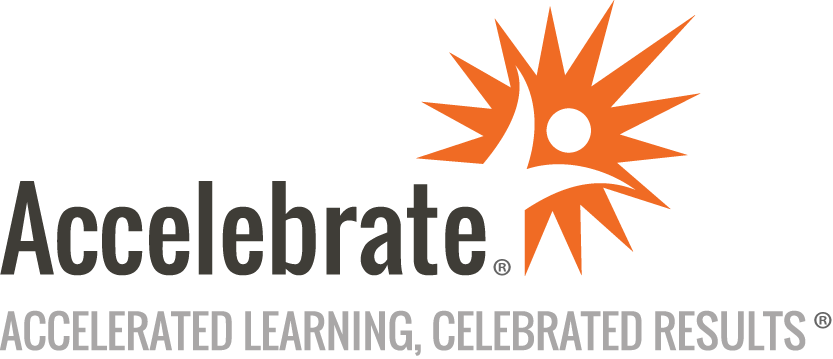 Blazor TestingCourse Number: ASPNC-118
Duration: 2 daysOverviewThis Blazor training course teaches attendees the fundamental principles and best practices for testing Blazor applications. Participants learn to organize and execute tests using C# and JavaScript specifically for Blazor applications, including isolated testing with mocks, stubs, and fakes.The course focuses on programming and executing unit and integration tests for Razor Components, as well as E2E tests for Blazor web pages to enhance the robustness and reliability of Blazor applications.PrerequisitesStudents need HTML, CSS, JavaScript, and C# programming experience. Prior experience with Blazor is required. If your attendees do not yet have this expertise, please let us know so that we can customize your class to cover the necessary prerequisite(s).MaterialsAll students receive comprehensive courseware covering all topics in the course. Courseware is distributed via GitHub through documentation and extensive code samples. Students practice the topics covered through challenging hands-on lab exercises.Software Needed on Each Student PCStudents will need a free, personal GitHub account to access the courseware. This course can be taught with Visual Studio, Visual Studio Code, or JetBrains Rider. Students will need permission to install the selected IDE on their computers. Also, students will need permission to install NuGet Packages. If students are unable to configure a local environment, a cloud-based environment can be provided.ObjectivesLearn the principles and practices of testing Blazor applicationsReview the differences between unit, integration, and end-to-end (E2E) testingPractice how to organize C# and JavaScript testsUnderstand what needs to be tested for Blazor ApplicationsEnable testing in isolation with mocks, stubs, and fakesProgram and run unit and integration tests for Razor Components Program and run E2E tests for Blazor web pagesOutlineIntroductionKinds of Testing Unit TestsIntegration TestsE2E TestingAutomated vs. Manual TestingTesting & DevOpsTesting Parts TestsTest SuitesAssertionsSetup/TeardownMocks, Fakes, StubsArrange, Act, AssertTest FrameworksTest RunnersCode CoverageOverview of .NET Core and Testing XUnitTest Runners:  Command-Line, Visual Studio, Visual Studio Code, JetBrains RiderTesting with XUnit and the Selected IDE (see above)Mocking with MoqFluent AssertionsBUnitTest C# and Razor code with xUnit What is xUnit?Testing FrameworkTest ParallelismShared Test ContextFacts vs. TheoryAssertionsIntegration with Visual StudioDebugging Unit Tests in Visual StudioDebugging Unit Tests in Visual Studio CodeRazor Component Unit and Integration Testing What Should be tested on a Razor Component?What is bUnit?Using bUnit with xUnitSetup and define components under tests in C# or Razor syntaxVerify outcome using semantic HTML comparerInteract with and inspect componentsTrigger event handlersProvide cascading valuesInject servicesMock IJsRuntimePerform snapshot testingJavaScript Testing Is JavaScript Unit Testing a Thing?Benefits of Unit Testing JavaScriptChallenges of Unit Testing JavaScriptTesting JavaScript with JestTest SuitesTestsAssertionsMocks and SpiesJavaScript Testing within a Blazor Project Configure Unit Testing for a JavaScript/TypeScript projectOrganize Code for Efficient TestingMocking the DOMTesting DOM Manipulation CodeTesting AJAX CodeRunning TestsDebugging TestsE2E Testing Overview What is End-To-End Testing?Selenium WebDriverProgram and Run E2E tests with C#Finding Elements in the DOM TreePage ObjectsConclusion